2017 4-H Project Guide Douglas County, Wisconsin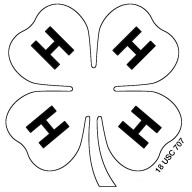 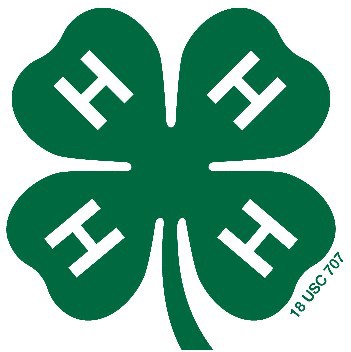 WELCOME TO DOUGLAS COUNTY 4-H!4-H is the youth development program of the University of Wisconsin-Extension. So, when you participate in 4-H, you are  part of the UW System! The four “H’s” represent the four points of the pledge: clearer thinking (head), greater loyalty (heart), larger service (hands), and better living (health).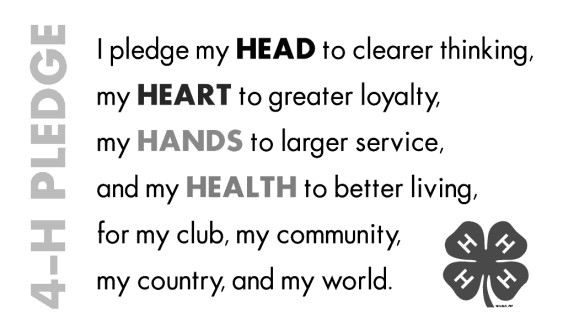 Who can join 4-H? Regular membership is open to youth in grades 3 through one year following high school graduation (we call this grade 13). Youth in grades K-2 are eligible for the Cloverbuds project. 4-H is open to any youth eligible for 4-H membership regardless of race, color, creed, religion, sex, national origin, disability, ancestry, sexual orientation, pregnancy, marital or parental status.This is your guide . . . This 4-H Project Guide lists some 70 different projects that you can enjoy. A 4-H project is an area that you want to learn more about during the year. There are projects on just about any topic you would like to study and explore, from art to woodworking, from computers to rabbits, from clothing to small engines.Besides 4-H projects, you can get involved in 4-H events throughout the year. You can learn more about these activities in our 4-H Family Handbook, available at the Extension Office, and in our monthly newsletter. You will also find many resources on our website http://douglas.uwex.edu/4h/ and the Wisconsin 4-H website http://4h.uwex.edu/The project pages at http://4h.uwex.edu/onlinpro/index.cfm provide descriptions for statewide projects, Internet resources and links of interest, county fair exhibit suggestions, state specialist contacts, and other suggested 4-H resources.And remember, you’ll learn more than “subject matter” as you complete your projects. You’ll learn many “life” skills that you’ll use every day of your life, such as understanding yourself, communicating better, solving problems, making decisions, and working with others.Good luck in your project selections. Have a great 4-H year!HOW TO SELECT 4-H PROJECTS4-H members . . . First, make a list of the things you like to do or want to learn more about. Talk over your list with your parents, leaders and friends. They may recognize some special things you are good at that you don’t even realize you do well. Then compare your list with the projects described in this guide. Ask yourself if you have the equipment, money and time to do the projects that sound interesting.Your club organizational leader will give you an enrollment form when you’re ready to sign up for projects. You’ll notice that each project has a computer code number assigned to it. Mark that code number on the form. Many projects have more than one level. If you’ve had a lot of experience in an area, you may want to skip the first or beginning level of a project. Many projects also have grade recommendations. These are only recommendations, but they generally correspond with our fair premium list. If this is your first year in 4-H, concentrate on doing only two or three projects well. Usually you can spend more than one year in a project level because there are enough ideas there to span two or three years.4-H leaders . . . If you’re a 4-H adult leader, some project code numbers are just for you. For example, if you’re a leader for all of the Shooting Sports project units, use code 60300. If there are several units within a project and you’re a leader for only one, then use the project code number for that unit. For example, if you’re a Shooting Sports leader for just archery, use code 60310. You’ll need to make more than one entry if you’re a leader for more than one project unit. For example, if you’re a Shooting Sports leader for archery and air pistol, use codes 60310 and 60320.FAQ’S ABOUT 4-H PROJECTSWhat’s the Cloverbuds Project? 4-H youth in grades K-2 must enroll in this project, designed specifically for their age group. They can also enroll in one other level 1 project if they want, but can only exhibit in the Cloverbuds Department at the fair.What’s the Exploring Project? This project is recommended for youth who are in grades 3-4, especially if it’s their first year in 4-H.What if there’s a project I’m interested in and it’s not in the guide?Enroll in “Self-Determined” and you can create your own project!What does it mean if I enroll as a Youth Leader (YTH LDR)? If you enroll as a youth leader, you should plan to assume a leadership role within the project (e.g., working with new members in the project, assisting an adult volunteer in leading the project, serving on a county committee in the project area, etc.). You can enroll both as a youth leader and a member of the project and this will count as one project (for those concerned with the 10 project maximum).TABLE OF CONTENTS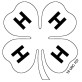 Youth Leadership, pp. 2-3 Younger Members, pg. 3Cloverbuds ExploringService Learning & Citizenship, pg. 3 Self-Determined, pg. 3Animal Sciences, pp. 4-9Beef CatsClothes Horse DairyDogsDraft HorsesGoats (Dairy, Meat) Horseless Horse HorsesModel Horses PetsPoultry (also Waterfowl, Turkeys, Bantams, Pigeons) RabbitsSheep SwineVeterinary ScienceArts & Communication, pp. 9-11Arts & Crafts Block Printing Clowning Communications Computers Creative WritingDrawing & Painting Folk ArtsLatino Cultural Arts LeathercraftMetal Enameling Music Photography Speaking Theatre Arts VideographyFamily, Home & Health, pp. 11-14 Child Development ClothingConsumer Savvy Crocheting Entrepreneurship Food Preservation Foods & Nutrition HealthHome Environment Intergenerational Programs KnittingPersonal Finance Workforce ReadinessMechanical Sciences, pp. 14-16Bicycling Electricity Scale Models Small Engines Tractors WoodworkingNatural Resources & Environmental Education, pp. 16-19Adventures Backpacking & Hiking BicyclingCanoeing Entomology (Insects)Exploring Your Environment FishingForestry RecyclingShooting Sports (Air Pistol, Archery, Hunting, Muzzleloading, Rifle, Shotgun)Water Wildflowers Winter TravelPlant & Soil Sciences, pp. 19-21Corn Crops Flowers Forage FruitsHome Grounds House Plants Plant Crafts Small Grains VegetablesSTEM (Science, Technology, Engineering & Math), pp. 21-22Wind Energy Aerospace Geospacial RoboticsInternational Programs, pg. 22YOUTH LEADERSHIP10200   YOUTH LEADERSHIP LDRResources:	07903, Leadership Mentor Guide for Grades K-507904, Leadership Mentor Guide for Grades 6-12Webpage:	4h.uwex.edu/onlinpro/leadership.cfm10201   YOUTH LEADERSHIP 1What you can do in this project: Assess your leadership skills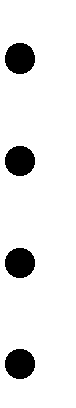 Practice effective communication skills Set goals and resolve conflictPlan a group eventGrades:	3-5Resource:	07905, My Leadership Workbook for Grades 3-510202   YOUTH LEADERSHIP 2What you can do in this project: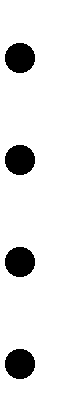 Explore how leaders are different Develop a multi-media presentation Set and achieve team goalsPractice teamworkGrades:	6-8Resource:	07906, My Leadership Journal for Grades 6-810203   YOUTH LEADERSHIP 3What you can do in this project: Build trust in a group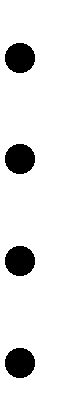 Assess you own strengths and weaknesses Write vision and mission statements Contribute to a group projectGrades:	9-12Resource:	07907, My Leadership Portfolio for Grades 9-1210209   YOUTH LEADERSHIP YTH LDRYOUNGER MEMBERS10300   EXPLORING LDRResources:	08172, Exploring Treasures of 4-H Helper’s Guide06350, Exploring Farm Animals Helper’s GuideWebpage:	4h.uwex.edu/onlinpro/exploring.cfm10301   EXPLORINGWhat you can do in this project:  Learn about the 4-H program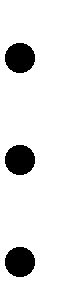 Sample a variety of projects offered in 4-H Learn about yourself and othersGrades:	3-4Resource:	08171, Exploring the Treasures of 4-H10309   EXPLORING YTH LDR10350   CLOVERBUDS LDRResources:	4H414, Helping Youth Grow into 4-H05560, 4-H Discovery Program for 6-8 Yr. OldsWebpage:	4h.uwex.edu/onlinpro/cloverbuds.cfm10351   CLOVERBUDS 1What you can do in this project:Learn about your 4-H club or groupBegin developing different skills, e.g., working with others Discover areas of project interestGrade:	Kindergarten and 1st gradeResource:	Douglas County 4-H Cloverbuds Project Book, K-110352   CLOVERBUDS 2What you can do in this project: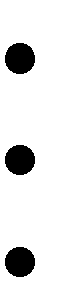 Begin learning about specific 4-H project areas Learn to complete projects as an individual Share with others what you have learnedGrade:   2  Douglas County 4-H Cloverbuds Project Book10359 CLOVERBUDS YTH LDRSERVICE LEARNING & CITIZENSHIP10750   SERVICE LEARNING LDRResource:	08184, Service Learning Helper’s GuideWebpage:	4h.uwex.edu/onlinpro/ServiceLearning.cfm10751   SERVICE LEARNING 1What you can do in this project: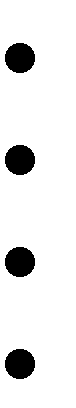 Learn to give back to your community Reflect on your experiencesIdentify community needsPlan a service project and execute the idea Grades:	5-8Resource:	08182, Agents of Change + CD10752   SERVICE LEARNING 2What you can do in this project: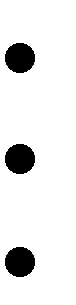 Plan and implement your own service project Share your project plan and outcome with others Conduct an evaluation of your projectGrades:	9-12Resource:	08183, Raise Your Voice + CD10759   SERVICE LEARNING YTH LDR10800   CITIZENSHIP LDRResource:	08154, Citizenship Guide’s HandbookWebpage:	4h.uwex.edu/onlinpro/citizenship.cfm10801   CITIZENSHIPWhat you can do in this project: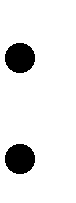 Discover and discuss public issuesPlan a project to change or improve your community Grades:	4-12Resource:	08153, Citizenship Adventure Kit10809   CITIZENSHIP YTH LDRSELF-DETERMINED10900   SELF-DETERMINED LDRWebpage:	4h.uwex.edu/onlinpro/selfdetermined.cfm10901   SELF-DETERMINEDWhat you can do in this project:Create your own project or expand on an old one Select a project, develop a plan, identify resources Carry out and evaluate your planGrades:	3-13Resource:	4H272, Designing Your Own ProjectANIMAL SCIENCES20100   BEEF LDRResources:	08146, Beef Helper’s Guide117R, Beef Resource HandbookWebpage:	4h.uwex.edu/onlinpro/beef.cfm20101   BEEF 1What you can do in this project: Identify various beef breeds Identify parts of a beef animal Halter-break and show a calf Fit and judge beef cattle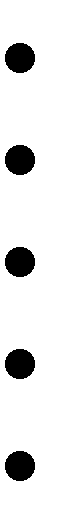 Recognize and raise a healthy animal Grades:	3-5Resources:	08143, Bite Into Beef4H450, Judging Breeding & Market CattleMA, Meat Animal Project Record20102   BEEF 2What you can do in this project:Present oral reasons during judgingLearn about feed ingredients, behavior and parasites Study how to do nose-print identificationLearn beef carcass composition and retail meat cuts Grades:	6-8Resources:	08144, Here’s the BeefMA, Meat Animal Project Record20103   BEEF 3What you can do in this project: Explore selection and judging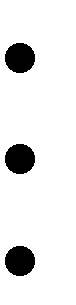 Learn about careers, health, reproduction, etc. Discover how to market your animal and by-productsGrades:	9-12Resources:	08145, Leading the ChargeMA, Meat Animal Project Record20109   BEEF YTH LDR20150   DAIRY GOAT LDRResource:	08355, Dairy Goat Helper’s GuideWebpage:	4h.uwex.edu/onlinpro/goats.cfm20151   DAIRY GOAT 1What you can do in this project:Gain hands-on experiences in the goat project Select, manage, fit and show goatsLearn responsible goat ownership Grades:	3-5Resource:	08352, Getting Your Goat20152   DAIRY GOAT 2What you can do in this project: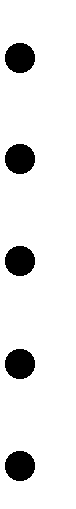 Learn to keep your goat healthyFeed your goat for maximum production Prepare for kiddingDevelop judging skillsLearn how to milk a goat properly Grades:	6-8Resource:	08353, Stepping Out20153   DAIRY GOAT 3What you can do in this project:Learn about genetics, diseases and breeding Study body-condition scoring and linear appraisal Understand bio-security and prevention measures Gain leadership and explore career opportunitiesGrades:	9-12Resource:	08354, Showing the Way20159   DAIRY GOAT YTH LDR20190   MEAT GOAT LDRResource:	07912, Meat Goat Helper’s GuideWebpage:	4h.uwex.edu/onlinpro/goats.cfm20191   MEAT GOAT 1What you can do in this project: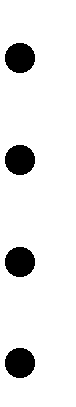 Identify meat goat breeds and parts Learn to select a good animalFeed and care for a meat goatDevelop a budget for a meat goat project Grades:	3-4Resource:	07909, Just Browsing20192   MEAT GOAT 2What you can do in this project: Recognize meat goat diseasesSelect a veterinarian and purchase breeding stock Understand reproduction cycle and keep records Fit and show meat goatsGrades:	5-8Resource:	07910, Get Growing with Meat Goats20193   MEAT GOAT 3What you can do in this project: Learn to control diseases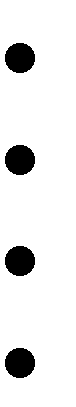 Understand bio-security and quality assurance Formulate rationsEvaluate goat pasturesGrades:	9-12Resource:	07911, Meating the Future20199   MEAT GOAT YTH LDR20200   DAIRY LDRResource:	08164, Dairy Cow Helper’s GuideWebpage:	4h.uwex.edu/onlinpro/dairy.cfm20201   DAIRY 1What you can do in this project: Identify dairy breeds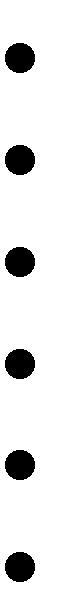 Study and identify parts of the dairy cow Learn how to select quality dairy calves Fit and show a calfIdentify stages of calving and careAssemble tools needed for packing a show box Grades:	3-5Resources:	08161, CowabungaCANADA1, Showmanship…Leading to Win 4H501, Dairy Cattle Judging Made Easy – CD LDR, Lifetime Dairy Record20202   DAIRY 2What you can do in this project: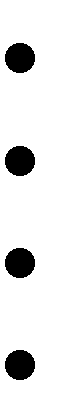 Learn about housing and hay quality Learn about milking and food safety Explore ways to keep an animal healthy Observe animal behaviorGrades:	6-8Resources:	08162, Mooving Ahead4H502, The Rules are Black and White CANADA2, Preparing to Lead MPA, Managerial Project Agreement20203   DAIRY 3What you can do in this project: Practice mastitis detections Learn to balance rations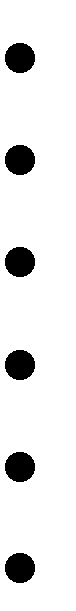 Practice pregnancy detection and delivery of a calf Learn body-conditioning scoringPromote dairy productsExplore various dairy industry careers Grades:	9-12Resources:	08163, Rising to the TopHMR, WI 4-H Dairy Heifer Mgmt. Record20209   DAIRY YTH LDR20300   HORSE / HORSELESS HORSE LDRResources:	08058, Horse Helper’s GuideWebpage:	4h.uwex.edu/onlinpro/horses.cfm20301   HORSE 1What you can do in this project:Learn horse behavior and terms Study breeds and identify body parts Saddle, groom and bridle your horsePractice horse safety and horse selection Grades:	3-5Resources:	08053, Giddy Up & GoCO200, Horses & HorsemanshipCO201, Horse Science4H180, Pleasure Riding20302   HORSE 2What you can do in this project:Practice horsemanship and judging Understand horse selection and training Learn about tack, feeding and diseases Practice showing a horse and trail ridingGrades:	6-8Resource:	08054, Head, Heart & Hooves20303   HORSE 3What you can do in this project:Explore horse breeding, genetics and heredity Understand horse diseases and prevention Learn about fencing, pasturing and housing Explore horse-related careersGrades:	9-12Resource:	08055, Stable Relationships20304   HORSE 4What you can do in this project: Train a horsePractice a round-pen workoutLearn English and Western style bridles Understand equitation and riding stylesGrades:	3-7Resource:	08056, Riding the Range20305   HORSE 5What you can do in this project: Learn to set goals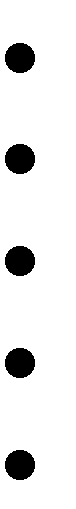 Compare costs of show clothingPresent your horse in showmanship classes Rate your showmanship skillsPractice proper show ethicsGrades:	8-12Resource:	08057, Jumping to New Heights20306   HORSELESS HORSE 1What you can do in this project:You do not need a horse in this project Explore horse behavior, terms and breeds Identify body partsLearn grooming, saddling and bridling Learn about safety and equipmentGrades:	3-5Resource:	08053, Giddy Up & Go4H266, Horses are Fun- Horseless Horse20307   HORSELESS HORSE 2What you can do in this project: Learn about horsemanshipExplore judging and oral reasons Learn selection, training and showing Practice trail riding skillsGrades:	6-8Resource:	08054, Head, Heart & Hooves20308  HORSELESS HORSE 3What you can do in this project:Explore horse breeding, genetics and heredity Understand horse diseases and prevention Learn about fencing, pasturing and housing Explore horse-related careersGrades:	9-12Resource:	08055, Stable Relationships20309   HORSE / HORSELESS HORSE YTH LDR20311   DRAFT HORSEWhat you can do in this project:Explore different breeds and characteristics Learn conformation, selection and nutrition Practice harnessing and hitchingGrades	6-8Resource:	4H181, Draft Horse20370   MODEL HORSES LDR20371   MODEL HORSESWhat you can do in this project:    Learn to collect and show model horses Grades	3-12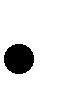 Resource:	Douglas County 4-H Model Horses Packet20379   MODEL HORSES YTH LDR20380   CLOTHES HORSE LDRResource:	4H360, 4-H Clothes Horse Activity GuideWebpage:	4h.uwex.edu/onlinpro/horses.cfm20381   CLOTHES HORSEWhat you can do in this project:Learn how to make riding apparel and equipment Develop sewing and creative skillsUnderstand textile selection and care Grades:	3-12Resources:	4H374, Additional Patterns for Clothes Horse4H389, Horse & Riding Attire20389   CLOTHES HORSE YTH LDR20400   SWINE LDRResources:	08068, Swine Helper’s Guide134R, Swine Resource HandbookWebpage:	4h.uwex.edu/onlinpro/swine.cfm20401   SWINE 1What you can do in this project:Identify swine breeds, feeds and animal parts Practice judging market hogsIdentify pork meat cutsPractice fitting and showing a hog Grades:	3-5Resources:	08065, The Incredible Pig4H412, Judging Breeding & Market SwineMA, Meat Animal Project Record20402   SWINE 2What you can do in this project: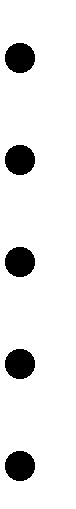 Make a swine health care plan Identify diseasesAssemble tack and pack a show box Plan and organize a facility expansion Complete a plan for a new pork productGrades:	6-8Resources:	08066, Putting the Oink in the PigMA, Meat Animal Project Record20403   SWINE 3What you can do in this project:Learn to make breeding and culling decisions Judge a class of breeding giltsDesign a preventative herd health plan Manage a feeding programGrades:	9-12Resources:	08067, Going Whole HogMA, Meat Animal Project Record20409   SWINE YTH LDR20500   POULTRY LDRResource:	06366, Poultry Helper’s GuideWebpage:	4h.uwex.edu/onlinpro/poultry.cfm20501   POULTRY 1What you can do in this project: Identify poultry breeds Learn parts of the birdLearn parts and functions of the egg Learn how to select and handle poultry Fit and show poultryGrades:	3-5Resources:	06363, Scratching the SurfaceCIR878, From Egg to ChickMA, Meat Animal Project Record20502   POULTRY 2What you can do in this project: Observe a healthy flock Select and judge broilers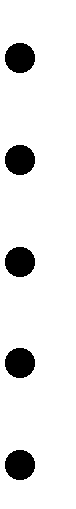 Discover how an egg is formed Prevent poultry diseases Discover how chicks imprintGrades:	6-8Resources:	06364, Testing Your Wings4H281, Poultry for Fun & Food A2880, Chicken Breeds & Varieties MA, Meat Animal Project Record20503   POULTRY 3What you can do in this project: Organize a judging clinic Manage a laying flock Discover qualities of eggs Handle poultry products safely Process a chicken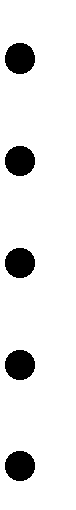 Grades:	9-12Resources:	06365, Flocking TogetherMA, Meat Animal Project Record20504   WATERFOWLWhat you can do in this project:Learn about waterfowl breeds and parts Handle waterfowl properlySelect and prepare waterfowl for market Incubate and exhibit waterfowlGrades:	3-12Resources:	A3311, Raising WaterfowlMA, Meat Animal Project Record20506   BANTAMSWhat you can do in this project: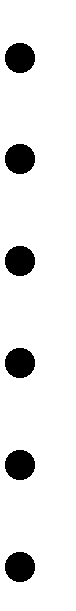 Discover bantam breeds and breed characteristics Learn how to get started raising bantamsSelect and mate bantams Incubate and rear their young Learn to feed and house birds Fit and show bantamsGrades:	3-12Resources:	NCR209, BantamsMA, Meat Animal Project Record20507   PIGEONSWhat you can do in this project:Learn about buying, banding and feeding Understand about proper housing and behavior Learn about grooming and exhibitingGrades:	3-12Resource:	4H135, Pigeons20509   POULTRY YTH LDR20600   SHEEP LDRResources:	06370, Sheep Helper’s Guide194R, Sheep Resource HandbookWebpage:	4h.uwex.edu/onlinpro/sheep.cfm20601   SHEEP 1What you can do in this project:Identify sheep breeds and body parts Observe sheep behaviorIdentify uses of wool and other by-products Fit and show sheepGrades:	3-5Resources:	06367, Lambs, Rams and You4H421, Judging Breeding & Market SheepMA, Meat Animal Project Record20602   SHEEP 2What you can do in this project: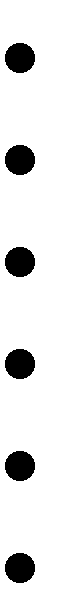 Learn to identify sheep parasites Promote meat safetyJudge woolDiagnose sheep diseases Use medications safely Explore careersGrades:	6-8Resources:	06368, Shear DelightMA, Meat Animal Project Record20603   SHEEP 3What you can do in this project: Set sheep production goalsPlan sheep related activitiesMarket sheep products and teach others Plan a judging contestExplore careersGrades:	9-12Resources:	06369, Leading the FlockMA, Meat Animal Project Record20609   SHEEP YTH LDR20650   CATS LDRResource:	08151, Cat Helper’s GuideWebpage:	4h.uwex.edu/onlinpro/cats.cfm20651   CATS 1What you can do in this project: Select a cat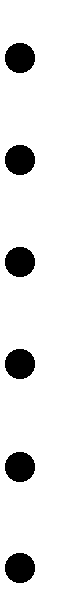 Identify cat breeds Name the parts of a cat Handle and groom a cat Care for its health Create a budgetGrades:	3-5Resource:	08148, Purr-fect Pals20652   CATS 2What you can do in this project:Learn about cat senses and sounds Explore tricks to teach a cat Traveling with a catLearn about feeding and emergency care Detect signs of illness and health issuesGrades:	6-8Resource:	08149, Climbing Up!20653   CATS 3What you can do in this project: Explore veterinary proceduresLearn reproduction and cat body systems Learn showmanship and cat behavior Explore community laws and animal welfareGrades:	9-12Resource:	08150, Leaping Forward20659   CATS YTH LDR2012 4-H Project Guide for Douglas County, Wisconsin	- 7 -	Find this Project Guide at http://douglas.uwex.edu/4h/20700   DOGS LDRResources:	08169, Dog Helper’s Guide4H458, 4-H Dog Judging GuidelinesWebpage:	4h.uwex.edu/onlinpro/dogs.cfm20701   DOGS 1What you can do in this project:Learn basic skills for dog care and training Discover different dog breedsStudy and identify dog body partsLearn how to keep a dog healthy and groomed Grades:	3-5Resources:	08166, Wiggles and Wags4H436, The Basics of Training Your Dog20702   DOGS 2What you can do in this project:Explore dog health and nutritionDiscover genetic problems and population control Learn showmanship and training techniques  Learn about show-ring ethicsGrades:	6-8Resources:	08167, Canine Connection4H439, Dog Obedience – Novice & Beyond20703   DOGS 3What you can do in this project: Investigate responsible breeding Care for geriatric dogsTrain service dogsExplore careers related to dogs Grades:	9-12Resources:	08168, Leading the Pack4H437, A Guide to Showmanship20709   DOGS YTH LDR20750   RABBITS LDRResource:	08083, Rabbit Helper’s GuideWebpage:	4h.uwex.edu/onlinpro/rabbits.cfm20751   RABBITS 1What you can do in this project:Learn about selecting and handling rabbits Identify rabbit breeds and body parts Explore health issues and feedingGrades:	3-5Resource:	08080, What’s Hoppening?20752   RABBITS 2What you can do in this project: Learn to select show rabbits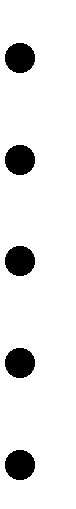 Give oral reasons and judge rabbits Learn to tattooDetect diseasesKeep records of animalsGrades:	6-8Resource:	08081, Making Tracks20753   RABBITS 3What you can do in this project:Learn about breeding and genetics Design a rabbitryMarket rabbitsLearn about disease prevention and rabbit registration Grades:	9-12Resource:	08082, All Ears20759   RABBITS YTH LDR20800   VETERINARY SCIENCE LDRResources:	08051, Veterinary Science Helper’s Guide4H192, Veterinary Science4H323, The Normal Animal - Leader’s GuideWebpage:	4h.uwex.edu/onlinpro/vetscience.cfm20801   VETERINARY SCIENCE 1What you can do in this project: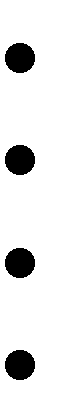 Learn different breeds of animals Interpret animal behavior Identify feed nutrientsDescribe animal life stages and systems Grades:	3-5Resources:	08048, From Airedales to Zebras 4H334, Adventure Notebook 4H131, The Normal Animal20802   VETERINARY SCIENCE 2What you can do in this project:Create health records for your animal Conduct food safety experimentsDiscover importance of immunity and bio-security Consider ethics and animal welfareGrades:	6-8Resources:	08049, All Systems Go4H048, Animal Disease20803   VETERINARY SCIENCE 3What you can do in this project:Investigate the importance of geneticsUnderstand diseases that spread from animals to humans Learn about diversity of veterinary careersGrades:	9-12Resources:	08050, On the Cutting Edge4H133, Animal Health20809   VETERINARY SCIENCE YTH LDR20900   PETS LDRResource:	06362, Pet Helper’s GuideWebpage:	4h.uwex.edu/onlinpro/pets.cfm20901   PETS 1What you can do in this project: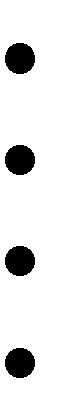 Explore your favorite pet or select a pet Identify pet body partsLearn to provide a safe environment Design a space for your petGrades:	3-5Resource:	06359, Pet Pals20902   PETS 2What you can do in this project:Explore animal digestion and feeding Shop for pet suppliesDetermine the animal’s sex and proper health Study pet behavior and communicationGrades:	6-8Resource:	06360, Scurrying Ahead20903   PETS 3What you can do in this project: Explore pet products Teach others about petsUnderstand how genetics work Explore animal welfare issuesGrades:	9-12Resource:	06361, Scaling the Heights20909   PETS YTH LDRARTS & COMMUNICATION30000   PHOTOGRAPHY LDRWebpage:	4h.uwex.edu/onlinpro/photography.cfm30001   PHOTOGRAPHY 1What you can do in this project:Explore the camera and learn to use it properly Learn the basics of lighting and composition Learn the use of different light sourcesShoot photos that tell a storyGrades:	3-5Resource:	PC1, Focus on Photography30002   PHOTOGRAPHY 2What you can do in this project:Learn about camera adjustmentsLearn about film speed, shutter speed and aperture Take silhouettes, candids, action shots and othersGrades:	6-8Resource:	PC2, Controlling the Image30003   PHOTOGRAPHY 3What you can do in this project:Learn about wide-angle and telephoto lenses Explore the use of light meters and studio lighting Experiment with special effect photosTake still life photos and portraits Grades:	9-12Resource:	PC3, Mastering Photography30005   VIDEOGRAPHYWhat you can do in this project: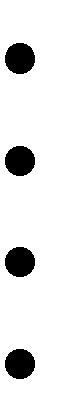 Learn storytelling, editing and lighting Experiment with camera handling and editingLearn to plan a project with the use of sound and titles Show and review your productionGrades:	6-12Resource:	IS401, Action! Making Videos & Movies30009   PHOTOGRAPHY YTH LDR30100   COMMUNICATIONS LDRResources:	08159, Communications Helper’s Guide COMM04, Voices From the Past COMM05, It’s All in the FamilyCOMM07, Communication Activities for 4-H ClubsWebpage:	4h.uwex.edu/onlinpro/communications.cfm30101   COMMUNICATIONS 1What you can do in this project:Engage in non-verbal, verbal and written activities Strengthen your personal communication skills Encrypt codes, write songs and give directionsGrades:	3-5Resource:	08156, Picking Up the Pieces30102   COMMUNICATIONS 2What you can do in this project: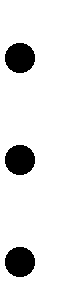 Learn to become a confident communicator Present oral reasons, plan and present speeches Practice making good first impressionsGrades:	6-8Resource:	08157, Putting It Together30103   COMMUNICATIONS 3What you can do in this project:Polish your communication skills Explore communication careers  Write résumés and interview for a jobGrades:	9-12Resource:	08158, The Perfect Fit30109   COMMUNICATIONS YTH LDR30121   SPEAKINGWhat you can do in this project:Plan, practice and present an effective speech Gain confidence in public speakingPlan, practice and present an effective demonstration Grades:	3-12Resources:	COMM02, 4-H Public Speakers HandbookCOMM06, 4-H Public Speaking Opportunities30129   SPEAKING YTH LDR30140   CREATIVE WRITING LDR30141   CREATIVE WRITINGWhat you can do in this project: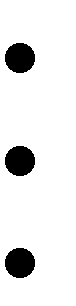 Explore language and creative expression Stimulate your creativity and self-expression Enrich your joy of book readingGrades:	3-12Resources:	COMM01, Creative WordworkingCOMM03, Crazy About Books Reading Circle30149   CREATIVE WRITING YTH LDR30300   ARTS & CRAFTS LDRResource:	07597, Arts & Crafts – A Palette of FunWebpage:	4h.uwex.edu/onlinpro/artscrafts.cfm30301   ART 1What you can do in this projectLearn art through cutting, pasting and drawing Explore sculpting and constructing with fibers Paint and print using different materialsGrades:	3-6Resources:	23112, Elements & Principles of Design Card4H472, Palette of Fun Member Sheet & Introduction30302   ART 2What you can do in this project:Explore art techniques, culture and history of artLearn artistic challenges in drawing, fiber arts and sculpting Develop graphic design techniquesGrades:	7-12Resources:	08140, Advanced Visual Arts: Sketchbook Crossroads08141, Advanced Visual Arts: Portfolio Pathways30309   ARTS & CRAFTS YTH LDR30310   LEATHERCRAFT LDRResource:	CIR006, Adventures in Leathercraft Leaders GuideWebpage:	4h.uwex.edu/onlinpro/leathercraft.cfm30311   LEATHERCRAFTWhat you can do in this project:Learn about the characteristics and uses of leather Use tools and equipmentMake patterns and original designs Explore various leathercraft techniquesGrades:	3-12Resource:	4H149, Adventures in Leathercraft Members Guide30319   LEATHERCRAFT YTH LDR30330   BLOCK PRINTING LDRResource:	CIR008, Block Printing Leader GuideWebpage:	4h.uwex.edu/onlinpro/blockprinting.cfm30331   BLOCK PRINTINGWhat you can do in this project:Design and cut blocks from different materials Print designs on cloth and paperCreate your own original designs Grades:	5-12Resource:	4H156, Block Printing Member Guide30339   BLOCK PRINTING YTH LDR30340   METAL ENAMELING LDRResource:	CIR009, Metal Enameling Leader GuideWebpage:	4h.uwex.edu/onlinpro/metalenameling.cfm30341   METAL ENAMELINGWhat you can do in this project:Try enameling earrings, pins and other jewelry Learn to attach fastenersCreate original designs and patterns Grades:	5-12Resource:	4H158, Metal Enameling Membes Guide30349   METAL ENAMELING YTH LDR30350   DRAWING & PAINTING LDRWebpage:	4h.uwex.edu/onlinpro/drawing.cfm30351   DRAWING & PAINTINGWhat you can do in this project: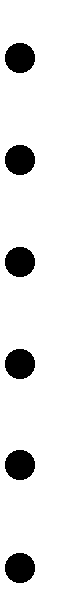 Learn to draw with pencil, chalk, crayon, etc. Learn to blend and shadeMake surface rubbingsPaint with watercolor, oil and acrylics Mix colorsMat and frame your artworkGrades:	3-12Resource:	4H169, Drawing & Painting30359   DRAWING & PAINTING YTH LDR30400   FOLK ARTS LDRResource:	NCR534, Folk Arts Leader GuideWebpage:	4h.uwex.edu/onlinpro/folkarts.cfm30401   FOLK ARTSWhat you can do in this project: Explore traditional folk arts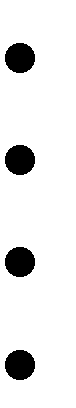 Learn more from your family and community Learn storytellingDecorate eggs and make baskets Grades:	5-1230409   FOLK ARTS YTH LDR30600   LATINO CULTURAL ARTS LDRResource:	08180, QueRico! La Cultura Bilingual Helper’s GuideWebpage:	4h.uwex.edu/onlinpro/LatinoCulturalArts.cfm30601   LATINO CULTURAL ARTSWhat you can do in this project: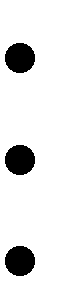 Understand the Latino culture by exploring traditional art Make Latino instruments, jewelry, weavings, murals, etc. Celebrate Latino holidays, sample foods and tell storiesGrades:	K-1230609   LATINO CULTURAL ARTS YTH LDR30700   THEATRE ARTS LDRResource:	08073, Theatre Arts Helper’s GuideWebpage:	4h.uwex.edu/onlinpro/theatre.cfm30701   THEATRE ARTS 1What you can do in this project:Study acting, sound, movement, voice and speech Learn different ways to play a sceneTry pantomime, clowning and improvisation Grades:	3-5Resource:	08070, Play the Role30702   THEATRE ARTS 2What you can do in this project: Become a puppeteer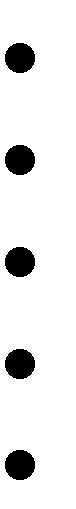 Investigate the history of puppetsExplore types of puppets and puppet characters Use puppets in community service workPlan and present a puppet show Grades:	6-8Resource:	08071, Become a Puppeteer!30703   THEATRE ARTS 3What you can do in this project:Study costumes, makeup, stage sets, props and sound Learn stage managementCreate sounds and disguisesMake up your own character and bring it to life Grades:	9-12Resource:	08072, Set the Stage30709   THEATRE ARTS YTH LDR30710   CLOWNING LDR30711   CLOWNINGWhat you can do in this project:Discover the history of clowning Develop your own characterDesign your own makeup, costume and props Grades:	3-12Resource:	4H265, Enter the Clowns30719   CLOWNING YTH LDR30760   MUSIC LDRResource:	4H351, Sing Along SongbookWebpage:	4h.uwex.edu/onlinpro/Music.cfm30761   MUSICWhat you can do in this project:Gain a greater appreciation for music Explore different ways to participateListen, perform and compose various types of music Teach others and make instrumentsGrades:	3-12Resource:	4H620MP, Youth and 4-H Music Project Guide30769   MUSIC YTH LDR30800   COMPUTERS LDRResource:	08349, Teens Teaching TechWebpage:	4h.uwex.edu/onlinpro/computer.cfm30801   COMPUTERS 1What you can do in this project:Learn about hardware, software and components Explore how computers workLearn the various programs and their features Visit the project’s interactive websiteGrades:	3-5Resource:	08346, Newbie Know How30802   COMPUTERS 2What you can do in this project: Build and repair a computerIdentify the components and how they work together Learn to upgrade and create connectionsInstall operating systemsGrades:	6-8Resource:	08347, Inside the Box30803   COMPUTERS 3What you can do in this project:Discover how to create and manage networks Make decisions about network management Explore security issues and troubleshootingGrades:	9-12Resource:	08348, Peer to Peer30809   COMPUTERS YTH LDRFAMILY, HOME & HEALTH40000   INTERGENERATIONAL PROGRAMS LDRResource:	NCR548, Walk in My Shoes Leader GuideWebpage:	4h.uwex.edu/onlinpro/intergenerational.cfm40001   INTERGENERATIONAL PROGRAMSWhat you can do in this project:Learn to understand older people betterLet them share their stories and experiences Explore what happens as you grow olderGrades:	5-12Resource:	NCR591, Walk in My Shoes Member Guide40009   INTERGENERATIONAL YTH LDR40100   CHILD DEVELOPMENT LDRResource:	08078, Child Development Helper’s GuideWebpage:	4h.uwex.edu/onlinpro/childdev.cfm40101   CHILD DEVELOPMENT 1What you can do in this project: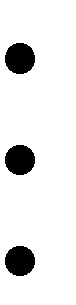 Find out how you grow and developLearn about the development of babies and toddlers Learn how to make toys safe for small childrenGrades:	3-4Resource:	08075, On My Own40102   CHILD DEVELOPMENT 2What you can do in this project:Learn how to take care of yourself and others See what makes your family specialDiscover how to match toys to ages of children Develop family rulesCheck for safety hazardsGrades:	5-6Resource:	08076, Growing With Others40103   CHILD DEVELOPMENT 3What you can do in this project:Explore how to be an effective parent Gain experience as a teacher or coach Make babysitting and first-aid kits Check out child development careersGrades:	7-10Resource:	08077, Growing in Communities40109   CHILD DEVELOPMENT YTH LDR40200   CLOTHING LDRResource:	08063, Sewing Expressions Helper’s GuideWebpage:	4h.uwex.edu/onlinpro/clothing.cfm40201   CLOTHING 1What you can do in this project:Identify sewing tools and machine parts Thread a sewing machine and identify fabrics Select and purchase a patternSort clothes for laundry and remove stains Donate a sewing projectGrades:	3-5Resources:	08060, Under Construction07198, Let’s Sew! Beginner’s Sewing Guide40202   CLOTHING 2What you can do in this project:Identify types of fabric constructionsSew different buttonholes and seam finishes Use pressing tools and thread a serger Research different laundry productsGrades:	6-8Resource:	08061, Fashion Forward40203   CLOTHING 3What you can do in this project: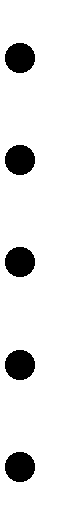 Use specialized sewing tools or equipment Combine patterns to create a design  Create outdoor wearDesign and embellish a garment Use a computer to print on fabricGrades:	9-12Resource:	08062, Refine Design40209   CLOTHING YTH LDR40300   CROCHETING LDRWebpage:	4h.uwex.edu/onlinpro/crocheting.cfm40301   CROCHETINGWhat you can do in this project:Learn to select and purchase yarn, thread and equipment Explore crocheting and finishing techniquesUnderstand care instructions for crocheted items Grades:	3-12Resource:	CC1403, Crochet Made Easy40309   CROCHETING YTH LDR40400   FOODS & NUTRITION LDRResource:	07730, Foods Curriculum Helper’s GuideWebpage:	4h.uwex.edu/onlinpro/foodsnutrition.cfm40401   FOODS & NUTRITION 1What you can do in this project:Learn what is good to eat and how to fix simple foods Fix pizza, pancakes, fruit kabobs and granola bars Explore why calcium is important to our bodies Understand TV commercial messages about foodGrades:	3-4Resource:	07144, Six Easy Bites40402   FOODS & NUTRITION 2What you can do in this project:Make main dishes, e.g., meatballs, pasta and salads Learn to make basic muffins and biscuitsLearn to change recipes Reduce fat content in recipesDiscover how to store fruit and vegetables Grades:	5-6Resource:	07146, Tasty Tidbits40403   FOODS & NUTRITION 3What you can do in this project:Learn to evaluate nutrition information and fad diets Develop your own exercise programLearn how to cook different cuts of meatLearn to divide large-quantity packages for family use Make baked chicken, breadsticks and stir-fried vegetablesGrades:	7-9Resource:	07148, You’re the Chef40404   FOODS & NUTRITION 4What you can do in this project:Learn how to make jelly, bake fish and marinate meat Conduct a food activity with young childrenLearn to divide recipes and make substitutions Plan menus on a budgetGrades:	10-12Resource:	07150, Foodworks40409   FOODS & NUTRITION YTH LDR40500   FOOD PRESERVATION LDRWebpage:	4h.uwex.edu/onlinpro/foodsnutrition.cfm Resources:	UW-Extension Safe Food Preservation Series40501   FOOD PRESERVATIONWhat you can do in this project: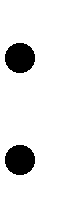 Learn the basics of preserving food safelyUse UW-Extension Safe Food Preservation Series Grades:	6-12Resources:	B0430, Canning Fruits SafelyB1159, Canning Vegetables SafelyB2909, Making Jams, Jellies & Fruit PreservesB3278, Freezing Fruits & Vegetables B2267, Homemade Pickles & Relishes B2605, Tomatoes Tart & TastyB3345, Canning Meat, Wild Game, Poultry & FishB3570, Canning Salsa Safely40509   FOOD PRESERVATION YTH LDR40650   PERSONAL FINANCE LDRResource:	07712, Financial Champions Helper’s GuideWebpage:	4h.uwex.edu/onlinpro/finance.cfm40651   PERSONAL FINANCE 1What you can do in this project:Learn money management skills Learn how to live on a budgetGrades:	6-8Resource:	07710, Money FUNdamentals40652   PERSONAL FINANCE 2What you can do in this project:Learn about wants and needs, values and goal setting Explore ways to use and save moneyLearn the benefits and drawbacks of credit Survey and select financial servicesGrades:	9-12Resource:	07711, Money Moves40659   PERSONAL FINANCE YTH LDR40660   ENTREPRENEURSHIP LDRResource:	08036, Entrepreneurship Helper’s GuideWebpage:	4h.uwex.edu/onlinpro/entrepreneur.cfm40661   ENTREPRENEURSHIPWhat you can do in this project:Practice the skills needed to be an entrepreneur Explore businesses, products, marketing and pricing Create a business plan and start your own businessGrades:	7-12Resource:	08035, Entrepreneurship: Be the E40669   ENTREPRENEURSHIP YTH LDR40670   WORKFORCE READINESS LDRResource:	08192, Get in the Act! Take 1 Helper’s GuideWebpage:	4h.uwex.edu/onlinpro/workforce.cfm40671   WORKFORCE READINESSWhat you can do in this project:Explore what it takes to get your first jobDiscover how to assess job possibilities in the community Create job scenariosRecognize your learning styles and personal qualities Grades:	6-9Resource:	08191, Get in the Act! Take 1 (with CD)40679   WORKFORCE READINESS YTH LDR40700   HOME ENVIRONMENT LDRWebpage:	4h.uwex.edu/onlinpro/homeenv.cfm40701   HOME ENVIRONMENT 1What you can do in this project: Learn about home careLearn to sand and finish a simple wood item Make small home decorative items for the home Explore the world of home interior designGrades:	3-5Resource:	4H425, Exploring Your Home40702   HOME ENVIRONMENT 2What you can do in this project:Become more involved with activities around the home Learn to handle home tasks and entertain guests Refinish wood furnishings and make other home itemsGrades:	6-7Resource:	4H426, Living With Others40703   HOME ENVIRONMENT 3What you can do in this project:Learn the principles of home designLearn scale, balance and proportion in home design Use the principles of design to arrange your home Create storage centers and restore furnitureGrades:	8-9Resource:	4H427, Where I Live40704   HOME ENVIRONMENT 4What you can do in this project:Focus on the application of design fundamentals Learn about purchasing furnishings for the home Restore or make a heritage itemGrades:	10-12Resource:	4H465, In My Home40709   HOME ENVIRONMENT YTH LDR40800   KNITTING LDRWebpage:	4h.uwex.edu/onlinpro/knitting.cfm40801   KNITTINGWhat you can do in this project: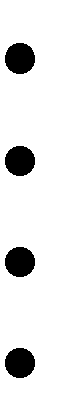 Discover what to consider when buying yarn or tools Learn knitting and finishing techniquesCorrect knitting errorsLearn how to care for your knitted items Grades:	3-12Resource:	CC1402, Knitting Made Easy40809   KNITTING YTH LDR40850   CONSUMER SAVVY LDRResource:	08033, Consumer Savvy Helper’s GuideWebpage:	4h.uwex.edu/onlinpro/consumersavvy.cfm40851   CONSUMER SAVVY 1What you can do in this project: Learn your shopping styleUse the yellow pages to find goods and services Know the difference between wants and needs Write a savings and spending planStart a savings accountGrades:	3-5Resource:	08030, The Consumer in Me40852   CONSUMER SAVVY 2What you can do in this project: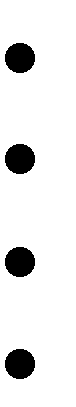 Identify your personal spending values Understand advertising appeal and its affectsSee how peer pressure can influence your purchases Understand the risks of shopping on the InternetGrades:	6-9Resource:	08031, Consumer Wise40853   CONSUMER SAVVY 3What you can do in this project:Define consumer responsibilities and ethics Understand your consumer rightsUse comparison shopping techniques Understand the costs of owning a vehicleGrades:	10-12Resource:	08032, Consumer Roadmap40859   CONSUMER SAVVY YTH LDR40900   HEALTH LDRWebpage:	4h.uwex.edu/onlinpro/health.cfm40901   HEALTH 1What you can do in this project:Practice first-aid skills to treat basic injuries Learn how to respond to someone who is choking Assemble a first-aid kitGrades:	3-5Resource:	08174, First Aid in Action40902   HEALTH 2What you can do in this project:Identify your personal talent areas in health care Explore hygiene, nutrition and physical activities Share what you learn with othersGrades:	6-8Resource:	08175, Staying Healthy40903  HEALTH 3What you can do in this project: Design your own fitness planTrack your plan and review your progress Interview individuals in the health and fitness fieldsGrades:	9-12Resource:	08176, Keeping Fit40909   HEALTH YTH LDRMECHANICAL SCIENCES50200   BICYCLING LDRResources:	08336, Bicycle Helper’s Guide08399, Bicycle Fix It! (DVD)Webpage:	4h.uwex.edu/onlinpro/bicycling.cfm50202   BICYCLINGWhat you can do in this project:Choose a bike that’s right for you Practice bike maintenanceLearn road rulesGrades: 4-6Resource:  08335, Wheels in Motion50209   BICYCLING YTH LDR50300   ELECTRICITY LDRResource:	06852, Electric Excitement Helper’s GuideWebpage:	4h.uwex.edu/onlinpro/electricity.cfm50301   ELECTRICITY 1What you can do in this project:Understand how to use electricity Identify electrical materials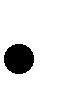 Wire a simple circuitBuild a compass, flashlight, switch and electric motor Grades:	4-5Resource:	06848, Magic of Electricity50302   ELECTRICITY 2What you can do in this project:Work with electrical equipment Learn to read circuit diagramsBuild a circuit and measure voltages Communicate in Morse codeGrades:	6-7Resource:	06849, Investigating Electricity50303   ELECTRICITY 3What you can do in this project:Develop a basic electrical tool and supply kit Understand the symbols on wires and cables Locate your home wiring systemGrades:	8-9Resource:	06850, Wired for Power50304   ELECTRICITY 4What you can do in this project:Identify electrical and electronic parts and devices Learn how to solder and prepare parts for assembly Assemble a circuit using a transistorGrades:	10-12Resource:	06851, Entering Electronics50309   ELECTRICITY YTH LDR50500   SMALL ENGINES LDRResource:	08189, Small Engines Helper’s GuideWebpage:	4h.uwex.edu/onlinpro/engine.cfm50501   SMALL ENGINES 1What you can do in this project:Learn the basics of small engines Explore external engine parts and toolsIdentify the uses of small engines and safety issues Grades:	3-5Resource:	08186, Crank It Up!50502   SMALL ENGINES 2What you can do in this project:Explore the internal parts of engines Learn about engine sizes and safety issuesExplore different jobs related to small engines Grades:	6-8Resource:   08187, Warm It Up!50503   SMALL ENGINES 3What you can do in this project:Tear down and rebuild an engine Learn to use diagnostic toolsResearch rules and regulations in using small engines Grades:	9-12Resource:	08188, Tune It Up!50509   SMALL ENGINES YTH LDR50600   SCALE MODELS LDRWebpage:	4h.uwex.edu/onlinpro/scalemodels.cfm50601   SCALE MODELSWhat you can do in this project:Assemble and create scale models of trains, cars, etc. Learn how to obtain materials you need in construction Learn to display your model and judge itGrades:	3-12Resource:	4H424, Guidelines for Building Scale Models50609   SCALE MODELS YTH LDR50700   TRACTORS LDRWebpage:	4h.uwex.edu/onlinpro/tractors.cfm50701   TRACTORS 1What you can do in this project:Learn and identify parts of the tractor Understand the basics of tractor maintenanceLearn about different fuels and engine cooling systems Research different safety features and learn safety rulesGrades:	3-4 (little or no experience)Resource:	4H961, Starting Up: Getting to Know Your Tractor50702   TRACTORS 2What you can do in this project: Practice farm and tractor safetyUnderstand the mechanics of engines Identify accessory equipmentLearn the functions of different operational systems Grades:	5-6 (little or no experience)Resource:	4H962, Tractor Operations: Gearing Up for Safety50703   TRACTORS 3What you can do in this project:Learn types of oil systems and fuel safety Learn how to hook on a PTO unitLearn tractor and machinery maintenance Grades:	7-9 (some prior experience)Resource:	4H963, Moving Out: Learning About Your Tractor& Farm Machinery50704   TRACTORS 4What you can do in this project:Focus on safety and maintenanceIdentify and work with operational systems Grades:	10-12 (some prior experience)Resource:	4H964, Learning More: Learning About Agricultural Tractors & Equipment50709   TRACTORS YTH LDR50800   WOODWORKING LDRResource:	06879, Woodworking Helper’s GuideWebpage:	4h.uwex.edu/onlinpro/wood.cfm50801   WOODWORKING 1What you can do in this project:Learn safety practices when working with wood and tools Use various hand tools, e.g., hammer and sawIdentify types of nails and wood Sand and paint a piece of woodGrades:	2-4Resource:	06875, Measuring Up50802   WOODWORKING 2What you can do in this project:Identify functions of various tools Practice safety techniquesSelect a project to build, e.g., birdhouse or foot stool Use a screwdriver and combination squareGrades:	4-6Resource:	06876, Making the Cut50803   WOODWORKING 3What you can do in this project:Compare different types of hinges Enlarge scale-drawn woodworking plansUse a hand plane and build a laminated cutting board Compare different grades of plywoodGrades:	6-8Resource:	06877, Nailing It Together50804   WOODWORKING 4What you can do in this project:Use a table saw, router, powered circular saw and sander Learn to make more difficult jointsEvaluate exotic and veneer woods Create inlays and overlaysTest various adhesivesGrades:	9-12Resource:	06878, Finishing Up50809   WOODWORKING YTH LDRNATURAL RESOURCES & ENVIRONMENTAL EDUCATION60000   EXPLORING YOUR ENVIRONMENT LDRResources:	07707, Exploring Your Environment Helper’s GuidePUB-CE-456, Education ConnectionPUBL-ER-001, WI Endangered & Threatened SpeciesWebpage:	4h.uwex.edu/onlinpro/environment.cfm60001   EXPLORING YOUR ENVIRONMENT 1What you can do in this project:Explore the four elements of life: sun, air, water and soil Use your senses to explore the environmentConnect to the environment through plants and animals Learn how the environment is affected by pollutionGrades:	5-7Resource:	07704, Eco-Wonders60002   EXPLORING YOUR ENVIRONMENT 2What you can do in this project:Explore wildlife habitats and tracking Learn about groundwaterResearch pollination and how it works Grades:	8-10Resource:	07705, Eco-Adventures60003   EXPLORING YOUR ENVIRONMENT 3What you can do in this project:Explore the world of biotechnology Learn the features of insect creatures Begin to understand biodiversityLearn what climate has to do with the way we live Grades:	11-12Resource:	07706, Eco-Actions60005   WILDFLOWERSWhat you can do in this project:Learn about wildflowers in your neighborhoodLearn to identify wildflowers and how to collect them Discover how humans affect wildflowersGrades:	3-12Resource:	4H392, WildflowersWebpage:	4h.uwex.edu/onlinpro/wildflowers.cfm60009   EXPLORING YOUR ENVIRONMENT YTH LDR60050   FORESTRY LDRResource:	08041, Forestry Helper’s GuideWebpage:	4h.uwex.edu/onlinpro/forestry.cfm60051   FORESTRY 1What you can do in this project: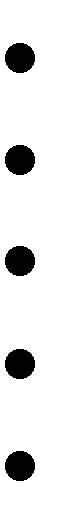 Identify forest types, forest products and trees Age trees by counting ringsUnderstand forest competition Find a state forestDescribe how leaves affect rainfall Grades:	3-5Resource:	08038, Follow the Path60052   FORESTRY 2What you can do in this project:Learn how trees move water from soil to canopy Diagram a leafUnderstand major forest changes and their impact Select urban tree planting sitesGrades:	6-8Resource:	08039, Reach for the Canopy60053   FORESTRY 3What you can do in this project: Recognize different tree fruits Create a community forest mapIdentify forest biomes by continent Identify an unknown tree using a tree keyGrades:	9-12Resource:	08040, Explore the Deep Woods60059   FORESTRY YTH LDR60100   ADVENTURES LDRResource:	4H443, 4-H Adventure ProjectWebpage:	4h.uwex.edu/onlinpro/adventures.cfm60101   ADVENTURESWhat you can do in this project: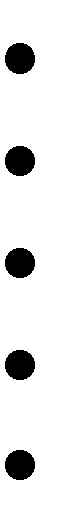 Learn how to camp safely in all weather conditions Investigate camping equipment and clothingBuild a campfire and cook a meal Practice tying knots and first aid Learn to use a map and compassGrades:	3-12Resource:	4H444, Introduction to Adventures60102   WINTER TRAVELWhat you can do in this project:Discover winter travel on cross-country skis and snowshoes Select and take care of equipment and clothingExperience a winter overnight campout Discover how trees and plants prepare for winterGrades:	3-12Resource:	4H448, Winter TravelWebpage:	4h.uwex.edu/onlinpro/wintertravel.cfm60103   CANOEINGWhat you can do in this project:Learn how and where to canoe safely Select and care for equipment Explore aquatic environmentsPlan a canoe camping trip Canoe a riverGrades:	3-12Resource:	4H447, CanoeingWebpage:	4h.uwex.edu/onlinpro/canoeing.cfm60104   BICYCLINGWhat you can do in this project:Learn how and where to bicycle safely Plan a bicycle camping tripDesign and build a bicycle obstacle course Conduct a bike maintenance checkGrades:	3-12Resource:	4H446, BicyclingWebpage:	4h.uwex.edu/onlinpro/bicyclingnr.cfm60109   ADVENTURES YTH LDR60120   BACKPACKING & HIKING LDRResource:	08046, Outdoor Adventures Helper’s GuideWebpage:	4h.uwex.edu/onlinpro/backpacking.cfm60121   BACKPACKING & HIKING 1What you can do in this project: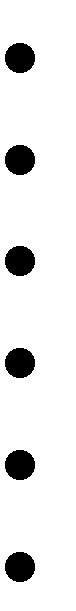 Plan a day hike, select items and plan the food Learn to organize and pack a backpackSelect appropriate clothing Prepare a first-aid kit Learn to use a compassPrepare for dangerous weather Grades:	3-5Resource:	08043, Hiking Trails60122   BACKPACKING & HIKING 2What you can do in this project: Plan a camping tripSelect equipment, including shelterPlan a camping trip menu and prepare supplies Practice “Leave No Trace” principles while hiking Study various organism habitatsGrades:	6-8Resource:	08044, Camping Adventures60123   BACKPACKING & HIKING 3What you can do in this project:Select group backpacking gear including a tent Design a non-tent backpacking shelter Develop a personal conditioning program Learn to orient a map and use triangulationGrades:	9-12Resource:	08045, Backpacking Expeditions60129   BACKPACKING & HIKING YTH LDR60200   ENTOMOLOGY (INSECTS) LDRResource:	06856, Entomology Group Helper’s Guide 08393, Project Butterfly Wings Facilitator GuideWebpage:	4h.uwex.edu/onlinpro/entomology.cfm60201   ENTOMOLOGY (INSECTS) 1What you can do in this project:Learn about insects, their behavior and life history Discover the parts of an insect’s bodyCollect and compare insectsExplore how insects communicate and move Grades:	3-5Resource:	06853, Creepy Crawlies08392, Project Butterfly Wings Youth Guide60202   ENTOMOLOGY (INSECTS) 2What you can do in this project:Learn how an insect protects itself Explore insect habitatsCreate an insect display Build an insect extractorInvestigate entomology careers Grades:	6-8Resource:	06854, What’s Bugging You?08392, Project Butterfly Wings Youth Guide60203   ENTOMOLOGY (INSECTS) 3What you can do in this project:Raise and study mealworms and mosquitoes Observe a colony of antsMake an insect identification key Record and collect aquatic insects Explore various gardens and habitatsGrades:	9-12Resource:	06855, Dragons, Houses, & Other Flies60209   ENTOMOLOGY YTH LDR60300   SHOOTING SPORTS LDRResource:	4H428, 4-H Shooting Sports ProgramWebpage:	4h.uwex.edu/onlinpro/shooting/index.cfm60309   SHOOTING SPORTS YTH LDR60310   ARCHERY LDRResource:	4H429, Basic Archery60311   ARCHERYWhat you can do in this project: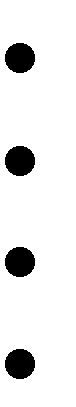 Learn the fundamentals of archery marksmanship Learn rules and safety guidelinesMake archery equipmentShoot with sights and different bows Grades:	3-1260319   ARCHERY YTH LDR60320   AIR PISTOL LDRResource:	4H431, Basic Air Pistol60321   AIR PISTOLWhat you can do in this project: Explore different air pistols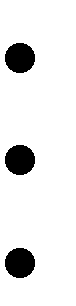 Learn basic safety rules and guidelinesLearn marksmanship and shooting procedures Grades:	3-1260329   AIR PISTOL YTH LDR60330   RIFLE LDRResource:	4H432, Basic Rifle60331   RIFLEWhat you can do in this project:Introduction to air rifle and .22 rifle through dry firing Learn to sight your rifle and score targetsLearn various shooting positions Learn safety policies and proceduresGrades:	3-12 for air rifleAges:	12 years old and above for .22 rifle60339   RIFLE YTH LDR60340   HUNTING LDRResource:	4H434A, Basic Hunting60341   HUNTINGWhat you can do in this project:Learn the history, philosophy and laws of hunting Learn to plan and equip yourself for a huntGrades:	3-1260349   HUNTING YTH LDR60350   SHOTGUN LDRResource:	4H433, Basic Shotgun60351   SHOTGUNWhat you can do in this project:Learn the basic safety issues with shotgun handling Learn shooting fundamentalsLearn the proper way to carry a shotgun Ages:	12 years old and above60359   SHOTGUN YTH LDR60360   MUZZLELOADING LDRResource:	4H430, Basic Muzzleloading60361   MUZZLELOADINGWhat you can do in this project: Explore muzzleloading historyStudy different muzzleloading guns and accessories Learn how to clean a muzzleloaderLearn safety issuesAges:	12 years old and above60369   MUZZLELOADING YTH LDR60450   RECYCLING LDRWebpage:	4h.uwex.edu/onlinpro/recycling.cfm60451   RECYCLINGWhat you can do in this project:Learn about the impact of solid waste on the environment Learn to reduce, reuse and recycleGrades:	3-12Resource:	4H362, Recycling for Reuse60459   RECYCLING YTH LDR60470   WATER LDRResource:	4H850, Give Water A Hand Leader GuideWebpage:	4h.uwex.edu/onlinpro/water.cfm60471   WATERWhat you can do in this project: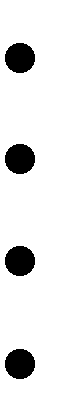 Identify water conservation and pollution issues Explore issues in your home, community or school Select an issue to focus onDevelop and implement a plan Grades:	3-12Resource:	4H855, Give Water A Hand – Action Guide60479   WATER YTH LDR60800   FISHING LDRResource:	07601, Fishing Adventures- Helper’s Guide Webpage:	www.uwex.edu/ces/4h/onlinpro/fishing.cfm60801   FISHING 1What you can do in this project: Identify types of tackle Organize a tackle boxIdentify different types of bait and fish in your area Learn to take proper care of your catchGrades:	3-5Resource:	07598, Take the Bait60802   FISHING 2What you can do in this project:Find fishing information on the Internet Cast a spinning rod and reelLearn to tie fishing knots Select a recipe and cook a fish Collect and analyze aquatic lifeGrades:	6-8Resource:	07599, Reel in the Fun60803   FISHING 3What you can do in this project:Learn to reassemble a fishing reel Make artificial flies and lures Modify fishing equipment Investigate fishing careersGrades:	9-12Resource:	07600, Cast into the Future60809   FISHING YTH LDRPLANT & SOIL SCIENCES70000   CROPS LDR70001   CORN (CROPS 1)What you can do in this project:Learn about variety selection, germination and planting Learn about nutrients, harvesting and storageExplore uses and marketing strategies for corn Grades:	3-12Resources:	4H355, 4-H Corn Project Manual4H440, Marketing Your 4-H Crops4H441, Is Direct Marketing for My Project?RS1, Record Sheet – Crops ManagementWebpage:	4h.uwex.edu/onlinpro/corn.cfm70002   FORAGE (CROPS 2)What you can do in this project:Establish and manage a forage cropScout fields for pests, diseases and nutrition shortages Take an accurate forage sampleStudy growing techniquesGrades:	3-12Resources:	4H349, Pest Scouting Alfalfa4H440, Marketing Your 4-H Crops4H441, Is Direct Marketing for My Project?RS1, Record Sheet – Crops ManagementWebpage:	4h.uwex.edu/onlinpro/forage.cfm70003   SMALL GRAINS (CROPS 3)What you can do in this project:Explore types of grasses, including wheat, oats and barley Learn about growing conditions and nutrientsPractice integrated pest management Compare production costs and marketingGrades:	3-12Resources:	4H356, 4-H Small Grains Manual4H440, Marketing Your 4-H Crops4H441, Is Direct Marketing for My Project?RS1, Record Sheet – Crops ManagementWebpage:	4h.uwex.edu/onlinpro/smallgrains.cfm70009   CROPS YTH LDR70100   FRUITS LDRWebpage:	4h.uwex.edu/onlinpro/fruits.cfm70101   FRUITSWhat you can do in this project: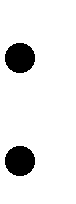 Produce fruits from apples to berriesSelect the best fruit cultivar for your home garden Grades:	3-12Resources:	A1597, Growing Strawberries in Wisconsin A1610, Growing Raspberries in Wisconsin A1960, Growing Currants, Gooseberries, &Elderberries in Wisconsin70109   FRUITS YTH LDR70200   VEGETABLES LDRResource:	07166, Gardening Helper’s GuideWebpage:	4h.uwex.edu/onlinpro/vegetables.cfm70201   VEGETABLES 1What you can do in this project:Identify plant parts and their functionsExplore germination and start a plant from a cutting Grow vegetables in containersPlan an outdoor gardenPrepare a vegetable exhibit for show Grades:	3-5Resources:	07162, Gardening: See Them Sprout 4H395, Organically Grown – Handbook 4H409, Nature’s HerbsA3306, Exhibiting & Judging Vegetables70202   VEGETABLES 2What you can do in this project:Learn about plant needs and soil testing Start new plants and grow transplants Build a compost pile and use mulchesGrades:	6-8Resource:	07163, Gardening: Let’s Get Growing70203   VEGETABLES 3What you can do in this project: Grow plants in a cold frameMake a site analysis and landscape plan Compare organic and chemical fertilizers Research various insect control methodsGrades:	9-12Resource:	07164, Gardening: Take Your Pick70204   VEGETABLES 4What you can do in this project:    Growing vegetables for profits Resource:	07165, Gardening: Growing Profits70209   VEGETABLES YTH LDR70300   HOUSE PLANTS LDRResource:	07166, Gardening Helper’s GuideWebpage:	4h.uwex.edu/onlinpro/houseplants.cfm70301   HOUSE PLANTS 1What you can do in this project:Identify plant parts and their functionsGrow house plants and start a plant from a cutting Make a dish gardenPrepare house plants for exhibit Grades:	3-5Resources:	07162, Gardening: See Them Sprout4H328, Propagating & Growing House Plants70302   HOUSE PLANTS 2What you can do in this project:Learn about plant seeds and soilSelect and start new plants and grow transplants Plant a terrariumExamine plants for insects and diseases Grades:	6-8Resource:	07163, Gardening: Let’s Get Growing70303   HOUSE PLANTS 3What you can do in this project:Take a tour of a horticulture business Design a plant experimentTeach others how to grow house plantsCompare different fertilizers: organic and chemical Grades:	9-12Resource:	07164, Gardening: Take Your Pick70304   HOUSE PLANTS 4What you can do in this project:    Growing house plants for profits Resource:	07165, Gardening: Growing Profits70309   HOUSE PLANTS YTH LDR70350   PLANT CRAFTS LDRWebpage:	4h.uwex.edu/onlinpro/plantcrafts.cfm70351   PLANT CRAFTSWhat you can do in this project: Learn to harvest plantsUse different drying techniques Learn how to use plant materialsLearn how to make dried arrangements, corsages, etc.Grades:	3-12Resources:	4H330, Plant Crafts4H453, Plant Crafts Supplement70359   PLANT CRAFTS YTH LDR70400   FLOWERS LDRResource:	07166, Gardening Helper’s GuideWebpage:	4h.uwex.edu/onlinpro/flowers.cfm70401   FLOWERS 1What you can do in this project:Identify flower parts and their functions Plant flowers and make flower arrangements Give a presentation on flowersPrepare a flower exhibitGrades:	3-5Resources:	07162, Gardening: See Them Sprout4H1301A, Forcing Spring Flowering BulbsA2935, Evaluating & Judging Flowers & Indoor Plants70402   FLOWERS 2What you can do in this project:Learn about plant needs and soil testingSelect and start new plants and grow transplants Examine plants for insects and diseasesJudge a flower exhibitGrades:	6-8Resource:	07163, Gardening: Let’s Get Growing70403   FLOWERS 3What you can do in this project: Design a plant experiment Make a landscape planWrite instructions on how to force bulbsCompare different fertilizers: organic and chemical Grades:	9-12Resource:	07164, Gardening: Take Your Pick70404   FLOWERS 4What you can do in this project:    Growing flowers for profitsResource:	07165, Gardening: Growing Profits70409   FLOWERS YTH LDR70500   HOME GROUNDS LDRWebpage:	4h.uwex.edu/onlinpro/homegrounds.cfm70501   HOME GROUNDS 1What you can do in this project: Learn about seeding a lawnStudy proper lawn care and maintenanceExplore fertilization and pest management techniques Grades:	3-5Resource:	4H321, 4-H Lawn Care70502   HOME GROUNDS 2What you can do in this project:Learn the importance of planting new trees and shrubs Explore variety selection and appropriate placement Learn basic maintenance: pruning and fertilizationGrades:	6-8Resources:	A3067, Selecting, Planting & Caring for Shade TreesA1730, Evergreens – Planting & Care70503   HOME GROUNDS 3What you can do in this project: Explore landscape planningMake a plan and put it on paperSelect, place and plant trees and shrubs Maintain your home groundsGrades:	9-12Resource:	G1923, Planning & Designing Your Home Landscape70509   HOME GROUNDS YTH LDRSTEM (SCIENCE, TECHNOLOGY, ENGINEERING & MATH)80100  STEM LDRResource:	08384, The Power of the Wind Facilitator Guide Webpage:	http://www.uwex.edu/ces/4h/set/index.cfm80102  STEM WIND ENERGYResource:	08383, The Power of the Wind Youth Guide80109  STEM YTH LDRResource:	08383, The Power of the Wind Facilitator Guide80110   AEROSPACE LDRResource:	06846, Aerospace Adventures Helper’s GuideWebpage:	4h.uwex.edu/onlinpro/aerospace.cfm80111   AEROSPACE 1What you can do in this project:Build an introductory level rocket Compare birds and airplanes Make a space helmetGrades:	K-2Resource:	06842, Pre-Flight80112   AEROSPACE 2What you can do in this project:Build straw and paper rockets Learn to read a mapIdentify types of aircraftDiscover how weather affects flying Build and fly a kiteMake a hot-air balloon modelGrades:	3-5Resource:	06843, Lift Off80113   AEROSPACE 3What you can do in this project:Build, exhibit and launch model rockets Test a paper hang gliderMake a flight simulator Demonstrate why rockets fly Organize a kite-flying contestGrades:	6-8Resource:	06844, Reaching New Heights80114   AEROSPACE 4What you can do in this project:Design and build rockets and box kites Build an altitude trackerPlan a flight routeDiscover the affects of gravityExplore life in space and aerospace careers Grades:	9-12Resource:	06845, Pilot in Command80119   AEROSPACE YTH LDR80120   GEOSPATIAL LDRWebpage:	4h.uwex.edu/onlinpro/geospatial.cfm80121   GEOSPATIAL 1What you can do in this project:Discover ways of thinking about geographic positions Learn about navigational tools: GIS, GPS, compasses Learn to measure distancesGrades:	4-12Resource:	CD8358, Exploring Spaces, Going Places CD(“Getting Out” section)80122   GEOSPATIAL 2What you can do in this project: Learn how to collect data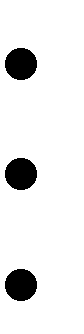 Combine data with geographical positionsMake maps of home, neighborhood and community Grades:	4-12Resource:	CD8358, Exploring Spaces, Going Places CD(“On the Trail” section)80123   GEOSPATIAL 3What you can do in this project:Use multi-layered maps to attempt to solve problems Find ways to reduce traffic congestionPinpoint pollution sourcesGrades:	4-12Resource:	CD8358, Exploring Spaces, Going Places CD(“Reaching Your Destination” section)80129  GEOSPATIAL YTH LDR80130   ROBOTICS LDRResources:	08434, Robotics Platforms Track DVD Webpage:	4h.uwex.edu/onlinpro/robotics.cfm80131   ROBOTICS 1What you can do in this project:Explore and learn about robots armsLearn about robot form, function and design Build robots from everyday itemsGrades:	3-5Resource:	08431, Junk Drawer Robotics Track Level 1: Give Robots a Hand08435, 4-H Robotics Youth Notebook08430, Virtual Robotics Track DVD80132   ROBOTICS 2What you can do in this project:    Explore and learn about robots that move with legs, wheels and underwater.    Learn about basic electrical power and motors, and gear system    Build robots from everyday items Grades:	6-8Resource:	08432, Junk Drawer Robotics Track Level 2: Robots on the Move08435, 4-H Robotics Youth Notebook08430, Virtual Robotics Track DVD80133   ROBOTICS 3What you can do in this project:    Explore and learn about robots sensors and analog and digital systemsBuild basic circuitsStudy basic elements of programming and instruction Grades:	9-12Resource:	08433, Junk Drawer Robotics Track Level 3: Mechatronics08435, 4-H Robotics Youth Notebook08430, Virtual Robotics Track DVD80139   ROBOTICS YTH LDRINTERNATIONAL PROGRAMS90150   INTERNATIONAL LDRResource:	4H812, And My WorldWebpage:	4h.uwex.edu/onlinpro/international.cfm90151   INTERNATIONALWhat you can do in this project:Explore the world around you through maps Track weather in various parts of the world Make your family tree by talking with relatives Explore where your ancestors came fromGrades:	3-12Resource:	4H812, And My World90159   INTERNATIONAL YTH LDR